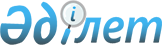 О ратификации Соглашения о совместном материально-техническом и медицинском обеспечении Войск (Коллективных сил) Организации Договора о коллективной безопасностиЗакон Республики Казахстан от 26 сентября 2023 года № 29-VIII ЗРК
      Ратифицировать Соглашение о совместном материально-техническом и медицинском обеспечении Войск (Коллективных сил) Организации Договора о коллективной безопасности, совершенное в Душанбе 16 сентября 2021 года. СОГЛАШЕНИЕ 
о совместном материально-техническом и медицинском обеспечении Войск (Коллективных сил) Организации Договора о коллективной безопасности  
      Государства-члены Организации Договора о коллективной безопасности (далее - ОДКБ, Организация), именуемые в дальнейшем Сторонами или государствами-членами, 
      руководствуясь Договором о коллективной безопасности от 15 мая 1992 года, Уставом Организации Договора о коллективной безопасности от 7 октября 2002 года, 
      исходя из необходимости правового регулирования вопросов организации и осуществления материально-технического и медицинского обеспечения Войск (Коллективных сил) ОДКБ при совместном решении ими задач по обеспечению коллективной безопасности, а также в ходе совместных мероприятий оперативной и боевой подготовки, 
      согласились о нижеследующем: Статья 1
      Настоящее Соглашение регулирует вопросы взаимодействия Сторон при организации совместного материально-технического и медицинского обеспечения группировок Войск (Коллективных сил) ОДКБ. Статья 2
      Для целей настоящего Соглашения применяемые термины означают:
      материальные средства - продукция, используемая для обеспечения Войск (Коллективных сил) ОДКБ (к материальным средствам относятся: вооружение, все виды боеприпасов, топливо (горючее), продовольствие, вещевое, инженерное, медицинское и другие виды имущества. Материальные средства подразделяются на общевойсковые и специальные;
      запасы материальных средств - определенное количество вооружения, боеприпасов, топлива (горючего, масел, смазочных материалов и специальных жидкостей), продовольствия, инженерного, вещевого, медицинского и другого военного имущества, содержащееся в арсеналах, на базах хранения и складах вооруженных сил и формирований сил специального назначения государств - членов, а также непосредственно в подразделениях. Запасы материальных средств для формирований Войск (Коллективных сил) ОДКБ по принадлежности подразделяются на оперативные и войсковые;
      материально-техническое обеспечение - комплекс мероприятий по: истребованию, накоплению, хранению (содержанию) и эшелонированию запасов вооружения, военной и специальной техники (далее - ВВСТ), ракет, боеприпасов, горючего, продовольствия, вещевого, военно-технического имущества и других материальных средств; организации перевозки формирований и материальных средств; подготовке, эксплуатации, техническому прикрытию и восстановлению транспортных коммуникаций; эксплуатации ВВСТ; восстановлению поврежденных (неисправных) ВВСТ;
      медицинское обеспечение - комплекс мер организационного, медицинского, в том числе санитарно-противоэпидемического (профилактического) характера, осуществляемых командованием воинских частей, военно-медицинскими подразделениями, частями и организациями в целях сохранения и укрепления здоровья личного состава, своевременного оказания им медицинской помощи, восстановления трудо- и боеспособности;
      лечебно-эвакуационные мероприятия - комплекс последовательных и преемственных лечебных мероприятий, проводимых раненым и больным на различных этапах медицинской эвакуации, в сочетании с их эвакуацией в медицинские организации (организации здравоохранения) оборонных ведомств Сторон, а при отсутствии у Сторон в данном регионе медицинских организаций (организаций здравоохранения) оборонных ведомств - медицинские организации (организации здравоохранения) независимо от ведомственной принадлежности, по медицинским показаниям (по назначению) и в соответствии с конкретными условиями обстановки;
      санитарно-противоэпидемические (профилактические) мероприятия - комплекс специальных мер, направленных на устранение или уменьшение вредного воздействия на здоровье военнослужащих факторов внешней среды, боевой деятельности (обстановки), предотвращение возникновения и распространения инфекционных, массовых неинфекционных заболеваний (отравлений, поражений) и их ликвидацию;
      медицинская эвакуация - транспортировка раненых и больных в целях спасения жизни и сохранения здоровья с проведением во время транспортировки мероприятий по оказанию медицинской помощи, в том числе с применением медицинского оборудования;
      силы и средства медицинской службы - личный состав, медицинская техника и имущество, медицинские воинские части и подразделения, предназначенные для медицинского обеспечения группировок Войск (Коллективных сил) ОДКБ;
      военные автомобильные дороги (ВАД) - это дороги, подготовленные для движения контингентов Войск (Коллективных сил) ОДКБ, с развернутыми на них силами и средствами дорожного обеспечения и комендантской службы;
      техническое обеспечение - комплекс мероприятий, направленных на обеспечение войск (сил) ВВСТ военно-техническим имуществом, а также организацию их правильной эксплуатации, восстановление поврежденных ВВСТ, проведение специальной и технической подготовки личного состава;
      вооружение, военная и специальная техника (ВВСТ) - комплексы различных видов оружия и средств обеспечения его боевого применения, в том числе ракеты, боеприпасы, средства доставки, системы наведения, пуска, управления, а также специальная техника и другие специальные технические средства, предназначенные для оснащения формирований Войск (Коллективных сил) ОДКБ;
      военно-техническая помощь - предоставление продукции военного назначения на безвозмездной или иной льготной основе в целях поддержания и восстановления боеготовности вооруженных сил и других формирований Стороны (Сторон) в случае возникновения угрозы совершения акта агрессии против указанной Стороны, либо когда Сторона применяет свое право на индивидуальную или коллективную самооборону в соответствии со статьей 51 Устава ООН, либо когда Сторона стала объектом актов терроризма, либо в случае возникновения других угроз суверенитету и территориальной целостности, а также в мирное время в соответствии с международными обязательствами государств;
      силы и средства технического обеспечения - личный состав, средства обслуживания, эвакуации, ремонта и хранения вооружения и военной техники, а также запасы ракет, боеприпасов и военно-технического имущества, средства для их хранения, обслуживания и проведения погрузочно-разгрузочных работ, имеющиеся в соединениях, воинских частях и подразделениях технического обеспечения, входящих в состав Войск (Коллективных сил) ОДКБ;
      тыловое обеспечение - комплекс мероприятий, направленных на удовлетворение материальных, транспортных, бытовых и других потребностей Войск (Коллективных сил) ОДКБ в целях поддержания их в постоянной боевой готовности;
      формирования - объединения, соединения, воинские части и подразделения, выделенные из состава национальных вооруженных сил и других войск Сторон, формирования сил специального назначения, выделенные из числа подразделений специального назначения (групп специалистов) органов внутренних дел (полиции), национальной гвардии, внутренних войск, органов безопасности и специальных служб, а также уполномоченных органов в сфере предупреждения и ликвидации последствий чрезвычайных ситуаций Сторон в состав Войск (Коллективных сил) ОДКБ;
      органы управления материально-техническим и медицинским обеспечением - командование группировки Войск (Коллективных сил) ОДКБ, а также органы управления Сторон, осуществляющие управление материально-техническим и медицинским обеспечением национальных вооруженных сил, иных войск, воинских формирований, правоохранительных органов и специальных служб, предназначенные для руководства материально-техническим и медицинским обеспечением группировки Войск (Коллективных сил) ОДКБ;
      объекты военной и гражданской инфраструктуры материально-технического и медицинского обеспечения - арсеналы, базы, склады материальных средств, промышленные предприятия по ремонту ВВСТ, другие объекты, используемые или планируемые к использованию Сторонами в интересах решения задач материально-технического и медицинского обеспечения группировки Войск (Коллективных сил) ОДКБ;
      коммунально-эксплуатационное обеспечение - комплекс мероприятий по организации предоставления формированиям Войск (Коллективных сил) ОДКБ всех видов коммунальных услуг, обеспечения их мебелью, полевыми средствами обогрева, твердым топливом, другим квартирно-эксплуатационным имуществом и инвентарем;
      принимающая Сторона - Сторона, на территории которой для выполнения поставленных задач в соответствии с ее официальным обращением временно размещаются формирования направляющих Сторон;
      направляющая Сторона - Сторона, которой принадлежат формирования, временно направленные на территорию принимающей Стороны в соответствии с ее официальным обращением для решения поставленных задач;
      транзитная Сторона - Сторона, через территорию которой перемещаются формирования при следовании на территорию принимающей или направляющей Стороны. Статья 3
      Стороны проводят согласованную военно-техническую политику, направленную на обеспечение Войск (Коллективных сил) ОДКБ современными однотипными и/или совместимыми образцами вооружения, военной и специальной техники, а также материальными средствами.
      Обеспечение группировок Войск (Коллективных сил) ОДКБ вооружением, военной и специальной техникой, материальными средствами осуществляется Сторонами самостоятельно за счет собственных средств в соответствии с национальными законодательствами Сторон, за счет средств, выделенных на эти цели в рамках целевых межгосударственных программ, реализуемых в формате Организации или двустороннем формате, а также за счет военно-технической помощи, оказываемой Сторонами друг другу в согласованных объемах. Статья 4
      Советом министров обороны и Комитетом секретарей советов безопасности ОДКБ определяются единые подходы к организации материально-технического и медицинского обеспечения Войск (Коллективных сил) ОДКБ, в том числе в отношении унификации единых расчетно-снабженческих единиц, норм накопления и порядка эшелонирования запасов материальных средств.
      Подготовка соответствующих предложений Совету министров обороны и Комитету секретарей советов безопасности ОДКБ осуществляется Объединенным штабом ОДКБ и Секретариатом ОДКБ совместно со Сторонами. Статья 5
      Планирование материально-технического и медицинского обеспечения развертывания группировки Войск (Коллективных сил) ОДКБ на территориях Сторон осуществляется Объединенным штабом ОДКБ совместно с Секретариатом ОДКБ и заинтересованными министерствами и ведомствами Сторон.
      Планирование материально-технического и медицинского обеспечения применения группировки Войск (Коллективных сил) ОДКБ (в том числе в ходе совместных мероприятий оперативной и боевой подготовки) на территориях Сторон осуществляется командованием группировки Войск (Коллективных сил) ОДКБ. Статья 6
      Материально-техническое и медицинское обеспечение применения группировки Войск (Коллективных сил) ОДКБ организуется командованием группировки Войск (Коллективных сил) ОДКБ и осуществляется силами и средствами материально-технического и медицинского обеспечения, выделенными Сторонами в состав группировки. Статья 7
      Материально-техническое и медицинское обеспечение Войск (Коллективных сил) ОДКБ осуществляется Сторонами самостоятельно. В случае, когда материально-техническое и медицинское обеспечение Войск (Коллективных сил) ОДКБ направляющей Стороной затруднено, оно может осуществляться за счет ресурсов принимающей или другой Стороны на основе договоренностей между ними.
      Восполнение переданных материальных средств осуществляется путем имущественного или финансового возмещения, оплата предоставленных услуг - путем финансового возмещения с проведением последующих сверок учетных данных и взаиморасчетов за предоставленные материальные средства и услуги в соответствии с заключенными договорами.
      С принятием решения Советом коллективной безопасности ОДКБ на применение группировки Войск (Коллективных сил) ОДКБ на территории одной из Сторон запасы материальных средств, предназначенные для Войск (Коллективных сил) ОДКБ, могут перемещаться и размещаться на объектах военной и гражданской инфраструктуры материально-технического и медицинского обеспечения принимающей Стороны. При этом, порядок использования данных объектов определяется Соглашением о статусе формирований сил и средств системы коллективной безопасности Организации Договора о коллективной безопасности от 10 декабря 2010 года.
      Порядок обеспечения развертывания и применения группировки Войск (Коллективных сил) ОДКБ запасами материальных средств определяется Советом министров обороны и Комитетом секретарей советов безопасности ОДКБ.
      Заправка горючим, смазочными материалами и специальными жидкостями воздушных судов на аэродромах в ходе перегруппировки производится силами и средствами транзитной Стороны и (или) принимающей Стороны на основании заблаговременного уведомления с указанием необходимого их количества с последующим взаиморасчетом между Стороной - владельцем воздушного судна и Стороной (Сторонами), передавшей горючее, смазочные материалы и специальные жидкости и оказавшей услуги по их заправке (если иной порядок не определен другими соглашениями или договоренностями).
      Сверка учетных данных о переданных горючем, смазочных материалах и специальных жидкостях осуществляется Сторонами в течение 60 суток со дня их передачи. Оплата (восполнение) указанных материальных средств и оказанных услуг по их заправке осуществляется Сторонами в течение 180 суток со дня их передачи и оказания услуг.
      Обеспечение питьевой водой, водой для хозяйственно-бытовых нужд и дровами (и/или твердым топливом) в ходе перегруппировки контингентов Войск (Коллективных сил) ОДКБ при их следовании железнодорожным транспортом производится на транзитных станциях и возлагается на Сторону, по территории которой осуществляется перевозка. Статья 8
      Материально-техническое и медицинское обеспечение выгрузки (погрузки), перемещения вооружения, военной и специальной техники и других материальных средств формирований Войск (Коллективных сил) ОДКБ от пунктов прибытия до районов сосредоточения и обратно осуществляется принимающей Стороной совместно с прибывающими формированиями. Статья 9
      Воинские перевозки в интересах Войск (Коллективных сил) ОДКБ осуществляются в соответствии с Соглашением о сотрудничестве государств - членов Организации Договора о коллективной безопасности в области перевозок воинских и других формирований, их движимого имущества, а также продукции военного назначения от 15 сентября 2015 года и Соглашением о статусе формирований сил и средств системы коллективной безопасности Организации Договора о коллективной безопасности от 10 декабря 2010 года.
      Техническое прикрытие основных (приоритетных) железнодорожных направлений на сети железных дорог государств-членов Организации осуществляется в соответствии с Соглашением о создании единой системы технического прикрытия железных дорог государств-членов Организации Договора о коллективной безопасности от 28 апреля 2003 года. Статья 10
      Техническое прикрытие и восстановление военных автомобильных дорог на территориях Сторон осуществляются Сторонами самостоятельно.
      В районах применения Войск (Коллективных сил) ОДКБ к техническому прикрытию и восстановлению автомобильных дорог на территории принимающей Стороны могут дополнительно привлекаться силы и средства направляющих Сторон. Статья 11
      Коммунально-эксплуатационное обеспечение Войск (Коллективных сил) ОДКБ осуществляется подразделениями коммунально-эксплуатационного содержания принимающей Стороны, при необходимости - совместно с органами местного самоуправления и организациями жилищно-коммунального хозяйства принимающей Стороны.
      Порядок предоставления принимающей Стороной формированиям Войск (Коллективных сил) ОДКБ электроэнергии, воды, обеспечения их коммунально-бытовым обслуживанием определяется Соглашением о статусе формирований сил и средств системы коллективной безопасности Организации Договора о коллективной безопасности от 10 декабря 2010 года. Статья 12
      Техническое обеспечение применения группировки Войск (Коллективных сил) ОДКБ организуется командованием группировки Войск (Коллективных сил) ОДКБ, заинтересованными министерствами и ведомствами Сторон и осуществляется силами и средствами технического обеспечения, выделенными Сторонами в состав группировки Войск (Коллективных сил) ОДКБ.
      В случаях, когда техническое обеспечение группировки Войск (Коллективных сил) ОДКБ своими силами затруднено, оно может осуществляться за счет материальных ресурсов других Сторон с проведением последующих взаиморасчетов за предоставленные материальные средства и услуги.
      Порядок обеспечения и проведения взаиморасчетов между Сторонами определяется на основе достигнутых договоренностей между ними.
      Для оказания помощи в восстановлении вышедших из строя вооружения, военной и специальной техники в распоряжение командования группировки Войск (Коллективных сил) ОДКБ принимающей Стороной могут выделяться дополнительные силы и средства технического обеспечения. Статья 13
      Тыловое обеспечение применения группировки Войск (Коллективных сил) ОДКБ организуется командованием группировки Войск (Коллективных сил) ОДКБ и осуществляется силами и средствами тылового обеспечения, выделенными Сторонами в состав группировки Войск (Коллективных сил) ОДКБ. В случаях, когда тыловое обеспечение группировки Войск (Коллективных сил) ОДКБ своими силами затруднено, оно может осуществляться за счет ресурсов других государств-членов ОДКБ с последующими взаиморасчетами.
      Порядок обеспечения и проведения взаиморасчетов между Сторонами определяется на основе достигнутых договоренностей между ними.
      В интересах тылового обеспечения группировки Войск (Коллективных сил) ОДКБ в распоряжение командования группировки принимающей Стороной могут выделяться дополнительные силы и средства. Статья 14
      Медицинское обеспечение Войск (Коллективных сил) ОДКБ в ходе развертывания и применения группировки организуется направляющими Сторонами с использованием штатных сил и средств медицинской службы формирований во взаимодействии с медицинскими организациями (организациями здравоохранения) оборонных ведомств принимающей Стороны, а при отсутствии у Сторон в данном регионе медицинских организаций (организаций здравоохранения) оборонных ведомств - медицинских организаций (организаций здравоохранения) независимо от ведомственной принадлежности. Статья 15
      Для оказания медицинской помощи раненым и больным формирований Войск (Коллективных сил) ОДКБ и их лечения используются медицинские подразделения и медицинские организации (организации здравоохранения) оборонных ведомств Сторон, а при отсутствии у Сторон медицинских организаций (организаций здравоохранения) оборонных ведомств - медицинские организации (организации здравоохранения) независимо от ведомственной принадлежности.
      В ходе развертывания и применения группировки Войск (Коллективных сил) ОДКБ медицинская помощь, лечение раненых и больных в медицинских организациях принимающей Стороны оказываются на безвозмездной основе (за счет средств принимающей Стороны) в медицинских подразделениях и медицинских организациях (организациях здравоохранения) оборонных ведомств Сторон, а при отсутствии у Сторон в данном регионе медицинских организаций (организаций здравоохранения) оборонных ведомств - медицинских организациях (организаций здравоохранения) независимо от ведомственной принадлежности.
      Раненые и больные принимаются независимо от принадлежности к национальным формированиям в медицинские организации (организации здравоохранения) оборонных ведомств Сторон, а при отсутствии у Сторон в данном регионе медицинских организаций (организаций здравоохранения) оборонных ведомств - медицинские организации (организации здравоохранения) независимо от ведомственной принадлежности.
      Медицинская эвакуация раненых и больных личного состава Войск (Коллективных сил) ОДКБ осуществляется силами и средствами формирований направляющих Сторон, а также при необходимости средствами усиления принимающей Стороны.
      Медицинская эвакуация раненых и больных на территорию направляющей Стороны осуществляется силами и средствами направляющей Стороны.
      Иной порядок оказания медицинской помощи и медицинской эвакуации может устанавливаться в каждом конкретном случае по согласованию Сторон. Статья 16
      Санитарно-противоэпидемические (профилактические) мероприятия осуществляются штатными силами и средствами медицинской службы формирований направляющих Сторон, а также организациями санитарно- эпидемиологического надзора и (или) организациями, осуществляющими государственный санитарный надзор принимающей Стороны в соответствии с национальным законодательством принимающей Стороны. Статья 17
      Лечебно-эвакуационные мероприятия, санитарно-противоэпидемические (профилактические) мероприятия в ходе перегруппировки Войск (Коллективных сил) ОДКБ осуществляются штатными силами и средствами медицинской службы формирований направляющих Сторон во взаимодействии с медицинскими организациями (организациями здравоохранения) оборонных ведомств транзитной и принимающей Стороны, а при отсутствии у Сторон в данном регионе медицинских организаций (организаций здравоохранения) оборонных ведомств - медицинскими организациями (организациями здравоохранения) независимо от ведомственной принадлежности.
      Раненые и больные, при необходимости, по маршруту следования эвакуируются в медицинские организации транзитной и принимающей Сторон. Статья 18
      Стороны организуют заблаговременное накопление войсковых (не менее 7 суток) и оперативных (не менее 30 суток) запасов материальных средств и содержат их в соединениях, воинских частях, формированиях сил специального назначения, арсеналах, базах хранения и складах, на аэродромах, предназначенных для обеспечения перегруппировки формирований Войск (Коллективных сил) ОДКБ, а также в государственном материальном резерве в соответствии с установленными Сторонами нормами за счет своих ресурсов из расчета обеспечения своих национальных формирований.
      Оперативные запасы материальных средств для формирований Войск (Коллективных сил) ОДКБ могут содержаться на территории одной из Сторон в порядке, установленном договоренностями между Сторонами. Статья 19
      Подготовка органов управления материально-техническим и медицинским обеспечением, а также сил и средств материально-технического и медицинского обеспечения к применению осуществляется в ходе совместных мероприятий оперативной и боевой подготовки органов управления и формирований сил и средств системы коллективной безопасности ОДКБ и мероприятий, предусмотренных национальными планами подготовки формирований по предназначению. Статья 20
      Материально-техническое обеспечение совместных мероприятий оперативной и боевой подготовки Войск (Коллективных сил) ОДКБ осуществляется в соответствии с правилами, установленными настоящим Соглашением.
      Медицинское обеспечение совместных мероприятий оперативной и боевой подготовки Войск (Коллективных сил) ОДКБ осуществляется в соответствии с национальным законодательством принимающей Стороны либо по договоренностям, достигнутым между Сторонами. Статья 21
      Передача, использование и защита секретной информации в ходе реализации настоящего Соглашения осуществляются Сторонами в соответствии с Соглашением о взаимном обеспечении сохранности секретной информации в рамках Организации Договора о коллективной безопасности от 18 июня 2004 года. Статья 22
      Настоящее Соглашение действует в течение срока действия Договора о коллективной безопасности от 15 мая 1992 года. Статья 23
      В настоящее Соглашение по взаимному согласию Сторон могут вноситься изменения и дополнения, являющиеся его неотъемлемой частью, которые оформляются отдельными протоколами. Статья 24
      Спорные вопросы, связанные с толкованием и применением настоящего Соглашения, разрешаются путем консультаций и переговоров между Сторонами.
      Во время таких консультаций и переговоров Стороны продолжают выполнять свои обязательства в соответствии с положениями настоящего Соглашения. Статья 25
      Настоящее Соглашение вступает в силу с даты получения депозитарием четвертого письменного уведомления о выполнении подписавшими его Сторонами внутригосударственных процедур, необходимых для вступления его в силу.
      Для Сторон, выполнивших необходимые внутригосударственные процедуры позднее, настоящее Соглашение вступает в силу с даты сдачи депозитарию соответствующего письменного уведомления.
      Каждая Сторона может заявить о своем намерении выйти из Соглашения путем письменного уведомления депозитария об этом не менее чем за 6 месяцев до выхода, урегулировав все обязательства, возникшие за время действия Соглашения.
      Совершено в городе Душанбе 16 сентября 2021 года в одном подлинном экземпляре на русском языке. Подлинный экземпляр хранится в Секретариате Организации Договора о коллективной безопасности, который направит каждой Стороне, подписавшей настоящее Соглашение, его заверенную копию.      

      Копия верна:  
Начальник Правового отдела  
Секретариата ОДКБ  
___________________ К. Голуб   


					© 2012. РГП на ПХВ «Институт законодательства и правовой информации Республики Казахстан» Министерства юстиции Республики Казахстан
				
      Президент Республики Казахстан

К. ТОКАЕВ

За Республику Армения 

За Кыргызскую Республику 

За Республику Беларусь 

За Российскую Федерацию 

За Республику Казахстан 

За Республику Таджикистан 
